ТЕМЫ А.Г. ШНИТКЕ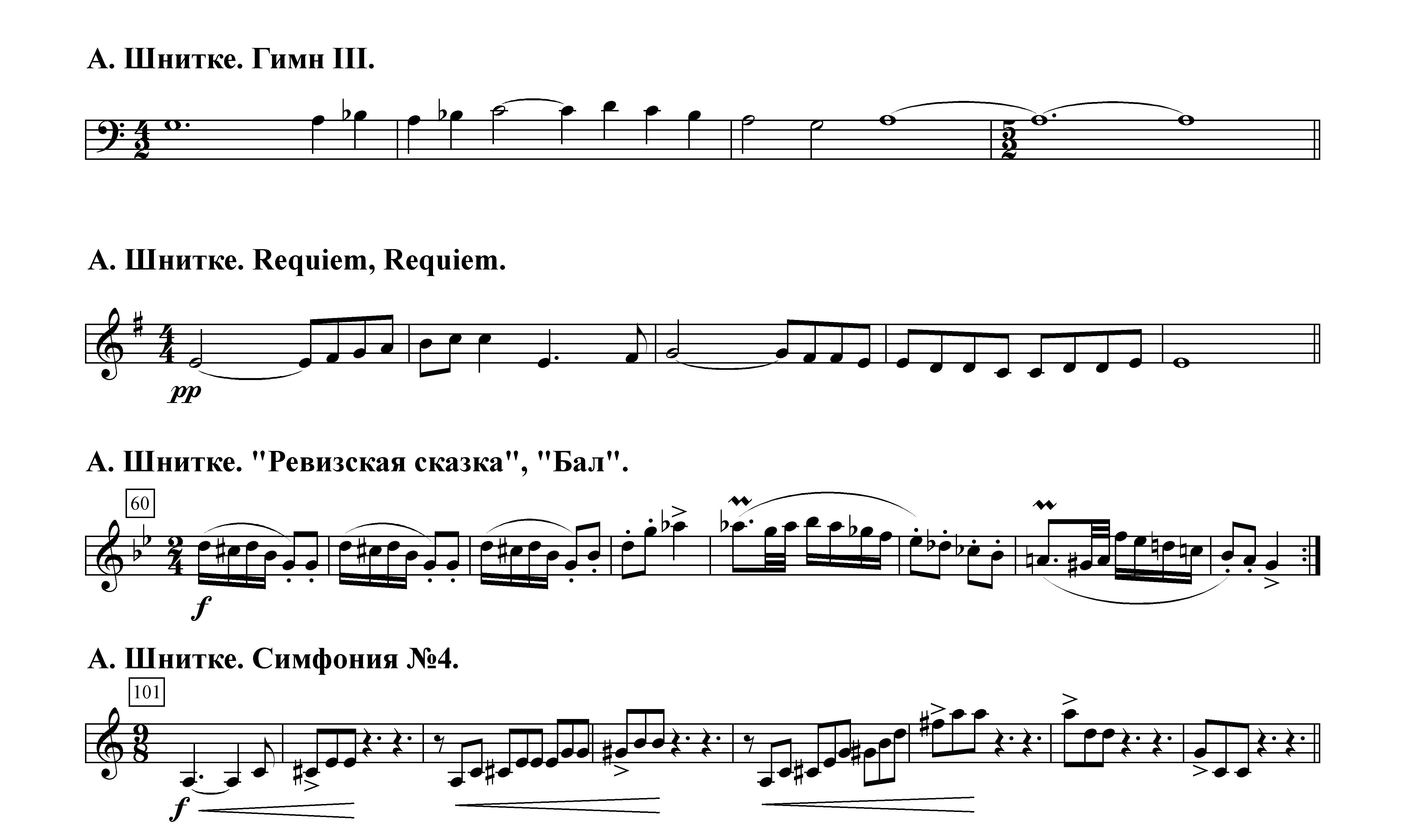 